Topology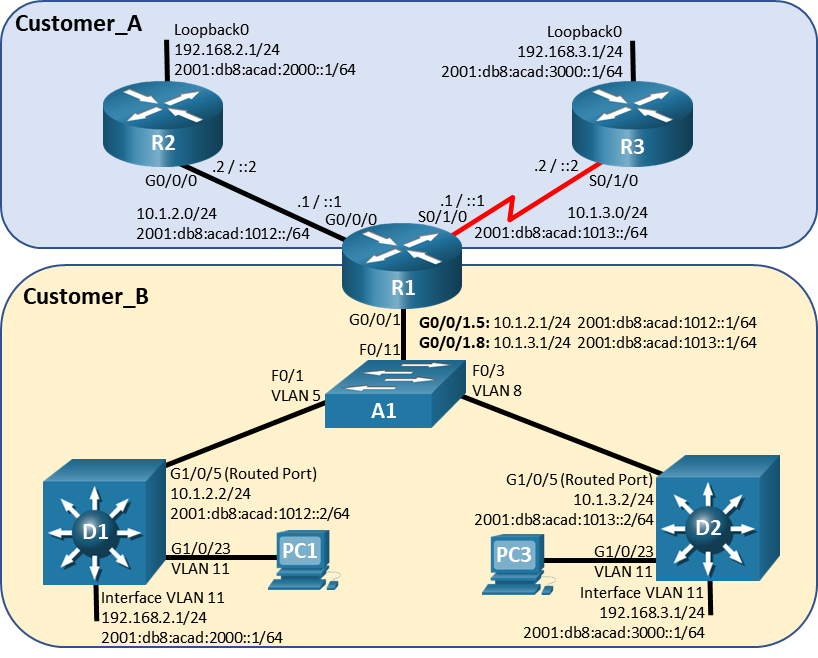 Addressing TableObjectivesPart 1: Build the Network and Configure Basic Device SettingsPart 2: Configure and Verify VRF and Interface AddressingPart 3: Configure and Verify Static Routing for Reachability Inside Each VRFBackground / ScenarioBy default, all interfaces on a router are included in the global routing table. Service providers must be able to virtualize the router, thus creating multiple, virtual routing tables. Virtual Routing and Forwarding (VRF) can do just that. VRF-Lite is VRF without the MPLS component.In this lab, you will work on R1, playing the part of a service provider router, as it supports two customers who have the same addressing scheme configured. Your task is to deploy VRF-Lite and static routing so that the customers have full reachability within their network.Note: This lab is an exercise in developing, deploying, and verifying VRF-Lite, and does not reflect networking best practices.Note: The routers and switches used with CCNP hands-on labs are Cisco 4221 and Cisco 3650, both with Cisco IOS XE Release 16.9.4 (universalk9 image), and Cisco 2960+ with IOS release 15.2 (lanbase image). Other routers, switches, and Cisco IOS versions can be used. Depending on the model and Cisco IOS version, the commands available and the output produced might vary from what is shown in the labsNote: Ensure that the routers and switches have been erased and have no startup configurations. If you are unsure contact your instructor.Note: The PCs used in this lab do not require addressing. They are needed to bring interface VLAN 11 up.Required Resources3 Routers (Cisco 4221 with Cisco IOS XE Release 16.9.4 universal image or comparable)2 Switches (Cisco 3650 with Cisco IOS XE release 16.9.4 universal image or comparable)1 Switch (Cisco 2960+ with Cisco IOS release 15.2 lanbase image or comparable)2 PCs (Windows with a terminal emulation program, such as Tera Term)Console cables to configure the Cisco IOS devices via the console ports Ethernet and serial cables as shown in the topologyBuild the Network and Configure Basic Device SettingsIn Part 1, you will set up the network topology and configure basic settings on all devices.Cable the network as shown in the topology.Attach the devices as shown in the topology diagram, and cable as necessary.Configure basic settings for each device.Console into each device, enter global configuration mode, and apply the basic settings. A command list for each device using the following startup configurations.Open configuration windowRouter R1enableconfigure terminalhostname R1no ip domain lookupipv6 unicast-routingbanner motd # R1, Implement VRF-Lite #line con 0 exec-timeout 0 0 logging synchronous exitline vty 0 4 privilege level 15 password cisco123 exec-timeout 0 0 logging synchronous login exitRouter R2enableconfigure terminalhostname R2no ip domain lookupipv6 unicast-routingbanner motd # R2, Implement VRF-Lite #line con 0 exec-timeout 0 0 logging synchronous exitline vty 0 4 privilege level 15 password cisco123 exec-timeout 0 0 logging synchronous login exitinterface g0/0/0 ip address 10.1.2.2 255.255.255.0 ipv6 address fe80::2:1 link-local ipv6 address 2001:db8:acad:1012::2/64 no shutdown exitinterface loopback 0 ip address 192.168.2.1 255.255.255.0 ipv6 address fe80::2:2 link-local ipv6 address 2001:db8:acad:2000::1/64 no shutdown exitip route 0.0.0.0 0.0.0.0 g0/0/0 10.1.2.1ipv6 route ::/0 g0/0/0 2001:db8:acad:1012::1Router R3enableconfigure terminalhostname R3no ip domain lookupipv6 unicast-routingbanner motd # R3, Implement VRF-Lite #line con 0 exec-timeout 0 0 logging synchronous exitline vty 0 4 privilege level 15 password cisco123 exec-timeout 0 0 logging synchronous login exitinterface s0/1/0 ip address 10.1.3.2 255.255.255.0 ipv6 address fe80::3:1 link-local ipv6 address 2001:db8:acad:1013::2/64 no shutdown exitinterface loopback 0 ip address 192.168.3.1 255.255.255.0 ipv6 address fe80::3:2 link-local ipv6 address 2001:db8:acad:3000::1/64 no shutdown exitip route 0.0.0.0 0.0.0.0 s0/1/0 10.1.3.1ipv6 route ::/0 s0/1/0 2001:db8:acad:1013::1Switch D1enableconfigure terminalhostname D1no ip domain lookupip routingipv6 unicast-routingbanner motd # D1, Implement VRF-Lite #line con 0 exec-timeout 0 0 logging synchronous exitline vty 0 4 privilege level 15 password cisco123 exec-timeout 0 0 logging synchronous login exitinterface range g1/0/1-24, g1/1/1-4, g0/0 shutdown exitinterface g1/0/5 no switchport ip address 10.1.2.2 255.255.255.0 ipv6 address fe80::d1:1 link-local ipv6 address 2001:db8:acad:1012::2/64 no shutdown exitvlan 11 name LOCAL_VLAN exitinterface vlan 11 ip address 192.168.2.1 255.255.255.0 ipv6 address fe80::d1:2 link-local ipv6 address 2001:db8:acad:2000::1/64 no shutdown exitinterface g1/0/23 switchport mode access switchport access vlan 11 no shutdown exitip route 0.0.0.0 0.0.0.0 g1/0/5 10.1.2.1ipv6 route ::/0 g1/0/5 2001:db8:acad:1012::1Switch D2enableconfigure terminalhostname D2no ip domain lookupip routingipv6 unicast-routingbanner motd # D2, Implement VRF-Lite #line con 0 exec-timeout 0 0 logging synchronous exitline vty 0 4 privilege level 15 password cisco123 exec-timeout 0 0 logging synchronous login exitinterface range g1/0/1-24, g1/1/1-4, g0/0 shutdown exitinterface g1/0/5 no switchport ip address 10.1.3.2 255.255.255.0 ipv6 address fe80::d2:1 link-local ipv6 address 2001:db8:acad:1013::2/64 no shutdown exitvlan 11 name LOCAL_VLAN exitinterface vlan 11 ip address 192.168.3.1 255.255.255.0 ipv6 address fe80::d2:2 link-local ipv6 address 2001:db8:acad:3000::1/64 no shutdown exitinterface g1/0/23 switchport mode access switchport access vlan 11 no shutdown exitip route 0.0.0.0 0.0.0.0 g1/0/5 10.1.3.1ipv6 route ::/0 g1/0/5 2001:db8:acad:1013::1Switch A1enableconfigure terminalhostname A1no ip domain lookupbanner motd # A1, Implement VRF-Lite #line con 0 exec-timeout 0 0 logging synchronous exitline vty 0 4 privilege level 15 password cisco123 exec-timeout 0 0 logging synchronous login exitinterface range f0/1-24, g0/1-2 shutdown exitvlan 5 name D1 exitvlan 8 name D2 exitinterface f0/11 switchport mode trunk switchport nonegotiate no shutdown exitinterface f0/1 switchport mode access switchport access vlan 5 no shutdown exitinterface f0/3 switchport mode access switchport access vlan 8 no shutdownSet the clock on each router to UTC time.Save the running configuration to startup-config.Close configuration windowConfigure and Verify VRF and Interface AddressingIn Part 2, you will configure and verify VRF-Lite on R1. The other devices, R2, R3, D1, D2, and A1 require no additional configuration. Once again, the configuration being used here is not meant to represent best practice, but to assess your ability to complete the required configurations.On R1, create the required VRFs.Create the Customer_A and Customer_B VRFs, and initialize them for both IPv4 and IPv6. The VRF names are case sensitive.Open configuration windowR1(config)# vrf definition Customer_AR1(config-vrf)# address-family ipv4R1(config-vrf-af)# address-family ipv6R1(config-vrf-af)# exitR1(config-vrf)# vrf definition Customer_BR1(config-vrf)# address-family ipv4R1(config-vrf-af)# address-family ipv6R1(config-vrf-af)# exitConfigure interfaces G0/0/0 and S0/1/0 for the Customer_A network.R1(config)# interface g0/0/0R1(config-if)# vrf forwarding Customer_AR1(config-if)# ip address 10.1.2.1 255.255.255.0R1(config-if)# ipv6 address fe80::1:1 link-localR1(config-if)# ipv6 address 2001:db8:acad:1012::1/64R1(config-if)# no shutdownR1(config-if)# exitR1(config)# interface s0/1/0R1(config-if)# vrf forwarding Customer_AR1(config-if)# ip address 10.1.3.1 255.255.255.0R1(config-if)# ipv6 address fe80::1:4 link-localR1(config-if)# ipv6 address 2001:db8:acad:1013::1/64R1(config-if)# no shutdownR1(config-if)# exitConfigure R1 interface G0/0/1 to support the Customer_B networks. G0/0/1 will be performing inter-VLAN routing between VLANs 5 and 8.R1(config)# interface g0/0/1R1(config-if)# no shutdownR1(config-if)# exitR1(config)# interface g0/0/1.5R1(config-subif)# encapsulation dot1q 5R1(config-subif)# vrf forwarding Customer_BR1(config-subif)# ip address 10.1.2.1 255.255.255.0R1(config-subif)# ipv6 address fe80::1:2 link-localR1(config-subif)# ipv6 address 2001:db8:acad:1012::1/64R1(config-subif)# exitR1(config)# interface g0/0/1.8R1(config-subif)# encapsulation dot1q 8R1(config-subif)# vrf forwarding Customer_BR1(config-subif)# ip address 10.1.3.1 255.255.255.0R1(config-subif)# ipv6 address fe80::1:3 link-localR1(config-subif)# ipv6 address 2001:db8:acad:1013::1/64R1(config-subif)# endVerify the VRF-Lite configuration.Verify the interface assignments using the show ip vrf interfaces command.R1# show ip vrf interfacesInterface              IP-Address      VRF                              ProtocolGi0/0/0                10.1.2.1        Customer_A                       upSe0/1/0                10.1.3.1        Customer_A                       upGi0/0/1.5              10.1.2.1        Customer_B                       upGi0/0/1.8              10.1.3.1        Customer_B                       upVerify the VRF routing tables with the show ip route vrf vrf_name and show ipv6 route vrf vrf_name command.R1# show ip route vrf Customer_A | begin GatewayGateway of last resort is not set      10.0.0.0/8 is variably subnetted, 4 subnets, 2 masksC        10.1.2.0/24 is directly connected, GigabitEthernet0/0/0L        10.1.2.1/32 is directly connected, GigabitEthernet0/0/0C        10.1.3.0/24 is directly connected, Serial0/1/0L        10.1.3.1/32 is directly connected, Serial0/1/0R1# show ipv6 route vrf Customer_BIPv6 Routing Table - Customer_B - 5 entriesCodes: C - Connected, L - Local, S - Static, U - Per-user Static route<output omitted>       a - ApplicationC   2001:DB8:ACAD:1012::/64 [0/0]     via GigabitEthernet0/0/1.5, directly connectedL   2001:DB8:ACAD:1012::1/128 [0/0]     via GigabitEthernet0/0/1.5, receiveC   2001:DB8:ACAD:1013::/64 [0/0]     via GigabitEthernet0/0/1.8, directly connectedL   2001:DB8:ACAD:1013::1/128 [0/0]     via GigabitEthernet0/0/1.8, receiveL   FF00::/8 [0/0]     via Null0, receiveVerify next-hop reachability within each vrf with the ping vrf vrf_name address command.R1# ping vrf Customer_A 10.1.2.2Type escape sequence to abort.Sending 5, 100-byte ICMP Echos to 10.1.2.2, timeout is 2 seconds:.!!!!Success rate is 80 percent (4/5), round-trip min/avg/max = 1/1/1 msR1# ping vrf Customer_A 2001:db8:acad:1012::2Type escape sequence to abort.Sending 5, 100-byte ICMP Echos to 2001:DB8:ACAD:1012::2, timeout is 2 seconds:!!!!!Success rate is 100 percent (5/5), round-trip min/avg/max = 1/2/10 msR1#  ping vrf Customer_A 10.1.3.2Type escape sequence to abort.Sending 5, 100-byte ICMP Echos to 10.1.3.2, timeout is 2 seconds:!!!!!Success rate is 100 percent (5/5), round-trip min/avg/max = 2/2/3 msR1# ping vrf Customer_A 2001:db8:acad:1013::2Type escape sequence to abort.Sending 5, 100-byte ICMP Echos to 2001:DB8:ACAD:1013::2, timeout is 2 seconds:!!!!!Success rate is 100 percent (5/5), round-trip min/avg/max = 2/2/3 msConfigure and Verify Static Routing for Reachability Inside Each VRF In Part 3, you will configure static routing so that all networks are reachable within their respective VRFs. At the end of this part, R1 should be able to successfully source a ping from interface loopback0 to R3 interface loopback0, and D1 should be able to successfully source a ping from interface VLAN 11 to D2 interface VLAN 11. Once again, the way these networks are being implemented is not meant to represent best practice, but to assess your ability to complete the required configurations.Verify that distant networks are not reachable within each VRF.In this step, you will check to make sure that distant networks are not reachable from R1 within each VRF.On R1, issue the commands ping vrf Customer_A 192.168.2.1 and ping vrf Customer_A 192.168.3.1. Neither should succeed.Open configuration windowR1# ping vrf Customer_A 192.168.2.1Type escape sequence to abort.Sending 5, 100-byte ICMP Echos to 192.168.2.1, timeout is 2 seconds:.....Success rate is 0 percent (0/5)R1# ping vrf Customer_A 192.168.3.1Type escape sequence to abort.Sending 5, 100-byte ICMP Echos to 192.168.3.1, timeout is 2 seconds:.....Success rate is 0 percent (0/5)On R1, issue the commands ping vrf Customer_A 2001:db8:acad:2000::1 and ping vrf Customer_A 2001:db8:acad:3000::1. Neither should succeed.R1# ping vrf Customer_A 2001:db8:acad:2000::1Type escape sequence to abort.Sending 5, 100-byte ICMP Echos to 2001:DB8:ACAD:2000::1, timeout is 2 seconds:% No valid route for destinationSuccess rate is 0 percent (0/1)R1# ping vrf Customer_A 2001:db8:acad:3000::1Type escape sequence to abort.Sending 5, 100-byte ICMP Echos to 2001:DB8:ACAD:3000::1, timeout is 2 seconds:% No valid route for destinationSuccess rate is 0 percent (0/1)On R1, issue the commands ping vrf Customer_B 192.168.2.1 and ping vrf Customer_B 192.168.3.1. Neither should succeed.R1# ping vrf Customer_B 192.168.2.1Type escape sequence to abort.Sending 5, 100-byte ICMP Echos to 192.168.2.1, timeout is 2 seconds:.....Success rate is 0 percent (0/5)R1# ping vrf Customer_B 192.168.3.1Type escape sequence to abort.Sending 5, 100-byte ICMP Echos to 192.168.3.1, timeout is 2 seconds:.....Success rate is 0 percent (0/5)On R1, issue the commands ping vrf Customer_B 2001:db8:acad:2000::1 and ping vrf Customer_B 2001:db8:acad:3000::1. Neither should succeed.R1# ping vrf Customer_B 2001:db8:acad:2000::1Type escape sequence to abort.Sending 5, 100-byte ICMP Echos to 2001:DB8:ACAD:2000::1, timeout is 2 seconds:% No valid route for destinationSuccess rate is 0 percent (0/1)R1# ping vrf Customer_B 2001:db8:acad:3000::1Type escape sequence to abort.Sending 5, 100-byte ICMP Echos to 2001:DB8:ACAD:3000::1, timeout is 2 seconds:% No valid route for destinationSuccess rate is 0 percent (0/1)Configure static routing at R1 for each VRF.In this step, you will configure R1 so that it can reach distant networks in each VRF. The neighbor systems (D1, D2, R2, and R3) have static routes already configured, so as soon as you correctly install these static routes, there will be full reachability within each VRF.On R1, create static routes for the distant networks in the Customer_A VRF using the ip route vrf vrf_name destination_network next-hop command.R1(config)# ip route vrf Customer_A 192.168.2.0 255.255.255.0 g0/0/0 10.1.2.2R1(config)# ip route vrf Customer_A 192.168.3.0 255.255.255.0 s0/1/0 10.1.3.2R1(config)# ipv6 route vrf Customer_A 2001:db8:acad:2000::/64 g0/0/0 2001:db8:acad:1012::2R1(config)# ipv6 route vrf Customer_A 2001:db8:acad:3000::/64 s0/1/0 2001:db8:acad:1013::2Use the example above to correctly configure fully specified static routes for the Customer_B network.Verify full reachability within each VRF.On R2, ping the IPv4 and IPv6 addresses of R3 interface Loopback0 using a source address of R2 interface Loopback0. All pings should be successful.R2# ping 192.168.3.1 source loopback0Type escape sequence to abort.Sending 5, 100-byte ICMP Echos to 192.168.3.1, timeout is 2 seconds:Packet sent with a source address of 192.168.2.1!!!!!Success rate is 100 percent (5/5), round-trip min/avg/max = 2/2/3 msR2# ping 2001:db8:acad:3000::1 source loopback0Type escape sequence to abort.Sending 5, 100-byte ICMP Echos to 2001:DB8:ACAD:3000::1, timeout is 2 seconds:Packet sent with a source address of 2001:DB8:ACAD:2000::1!!!!!Success rate is 100 percent (5/5), round-trip min/avg/max = 2/2/2 msOn D1, ping the IPv4 and IPv6 addresses of D2 interface VLAN 11 using a source address of D1 interface VLAN 11. All pings should be successful.D1# ping 192.168.3.1 source vlan11Type escape sequence to abort.Sending 5, 100-byte ICMP Echos to 192.168.3.1, timeout is 2 seconds:Packet sent with a source address of 192.168.2.1!!!!!Success rate is 100 percent (5/5), round-trip min/avg/max = 1/4/9 msD1# ping 2001:db8:acad:3000::1 source vlan11Type escape sequence to abort.Sending 5, 100-byte ICMP Echos to 2001:DB8:ACAD:3000::1, timeout is 2 seconds:Packet sent with a source address of 2001:DB8:ACAD:2000::1!!!!!Success rate is 100 percent (5/5), round-trip min/avg/max = 0/5/17 msClose configuration windowRouter Interface Summary TableNote: To find out how the router is configured, look at the interfaces to identify the type of router and how many interfaces the router has. There is no way to effectively list all the combinations of configurations for each router class. This table includes identifiers for the possible combinations of Ethernet and Serial interfaces in the device. The table does not include any other type of interface, even though a specific router may contain one. An example of this might be an ISDN BRI interface. The string in parenthesis is the legal abbreviation that can be used in Cisco IOS commands to represent the interface.End of documentDeviceInterfaceIPv4 AddressIPv6 AddressIPv6 Link-LocalR1G0/0/010.1.2.1/242001:db8:acad:1012::1/64fe80::1:1R1G0/0/1.510.1.2.1/242001:db8:acad:1012::1/64fe80::1:2R1G0/0/1.810.1.3.1/242001:db8:acad:1013::1/64fe80::1:4R1S0/1/010.1.3.1/252001:db8:acad:1013::1/64fe80::1:2R2G0/0/010.2.3.2/242001:db8:acad:1023::2/64fe80::2:1R2Loopback0192.168.2.1/242001:db8:acad:2000::1/64fe80::2:2R3S0/1/010.1.3.3/252001:db8:acad:1013::3/64fe80::3:1R3Loopback0192.168.3.1/272001:db8:acad:3000::1/64fe80::3:2D1G1/0/510.1.2.2/242001:db8:acad:1012::2/64fe80::d1:1D1VLAN 11192.168.2.1/242001:db8:acad:2000::2/64fe80::d1:2D2G1/0/510.1.3.2/242001:db8:acad:1013::2/64fe80::d2:1D2VLAN 11192.168.3.1/242001:db8:acad:3000::1/64fe80::d2:2Router ModelEthernet Interface #1Ethernet Interface #2Serial Interface #1Serial Interface #21800Fast Ethernet 0/0 (F0/0)Fast Ethernet 0/1 (F0/1)Serial 0/0/0 (S0/0/0)Serial 0/0/1 (S0/0/1)1900Gigabit Ethernet 0/0 (G0/0)Gigabit Ethernet 0/1 (G0/1)Serial 0/0/0 (S0/0/0)Serial 0/0/1 (S0/0/1)2801Fast Ethernet 0/0 (F0/0)Fast Ethernet 0/1 (F0/1)Serial 0/1/0 (S0/1/0)Serial 0/1/1 (S0/1/1)2811Fast Ethernet 0/0 (F0/0)Fast Ethernet 0/1 (F0/1)Serial 0/0/0 (S0/0/0)Serial 0/0/1 (S0/0/1)2900Gigabit Ethernet 0/0 (G0/0)Gigabit Ethernet 0/1 (G0/1)Serial 0/0/0 (S0/0/0)Serial 0/0/1 (S0/0/1)4221Gigabit Ethernet 0/0/0 (G0/0/0)Gigabit Ethernet 0/0/1 (G0/0/1)Serial 0/1/0 (S0/1/0)Serial 0/1/1 (S0/1/1)4300Gigabit Ethernet 0/0/0 (G0/0/0)Gigabit Ethernet 0/0/1 (G0/0/1)Serial 0/1/0 (S0/1/0)Serial 0/1/1 (S0/1/1)